	         Liceo Bicentenario Luis Alberto Barrera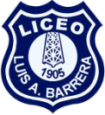                                  Unidad Técnica PedagógicaACTIVIDADES: (EVALUADAS)Nombra los esquemas de juegos posibles dentro del partido y dibuja los sistemas de juego que nombraste anteriormente.Nombra y describe los sistemas tácticos de este deporte.Dibuja una cancha y delimita sus líneas y medidas.¿Qué posiciones puede ocupar el arquero en la cancha?¿En qué momento puede salir el arquero a jugador?Menciona 3 actividades de calentamiento propias del futsal.¿Cuáles son los músculos que más se trabajan en el futsal? Nombra y describe su movimiento.